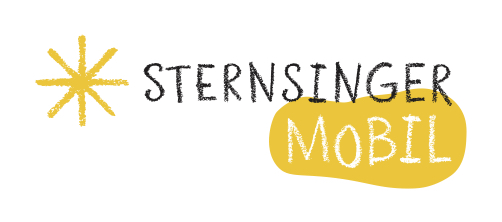 SternsingermobilVeröffentlichung von Film-, Foto-, Hörfunk- und Pressematerial	Einverständniserklärung der Erziehungsberechtigten und der KinderSehr geehrte Damen und Herren, liebe Eltern, Ihre Tochter/Ihr Sohn wird das neue Sternsingermobil besuchen, darüber freuen wir uns sehr!Bei dem Besuch des Sternsingermobils könnten Film- und Fotoaufnahmen gemacht sowie Interviews für die Presse und den Hörfunk geführt werden – auch von/mit Ihrem Kind. Die entstehenden Materialien sind zur Veröffentlichung bestimmt: in Zeitungen und Zeitschriften, im Radio und im Fernsehen sowie im Internet. Selbstverständlich erwarten wir von den anwesenden Medien, dass die Materialien nur im Zusammenhang mit einer Berichterstattung über die Sternsingeraktion und das Sternsingermobil veröffentlicht werden.Wir würden uns freuen, wenn Sie die angefügte Einverständniserklärung ausfüllen und unterschreiben würden. Sollten beide Elternteile Erziehungsberechtigte sein, benötigen wir auch zwingend die Unterschrift beider Elternteile. Eine Unterschrift reicht nur aus, wenn die oder der Unterzeichnende das alleinige Sorgerecht hat.Kinder ab einem Alter von acht Jahren sind bereits beschränkt geschäftsfähig und nehmen ihre Persönlichkeitsrechte am eigenen Bild selbst wahr. Kinder ab acht Jahren müssen das Formular also ebenfalls unterschreiben, wenn sie mit einer Veröffentlichung einverstanden sind. Bitte besprechen Sie dies mit Ihrer Tochter/Ihrem Sohn.Bitte geben Sie die ausgefüllten Erklärungen bei der/dem Begleitenden ab (siehe unten folgenden Kontakt).Sie unterstützen damit die Berichterstattung, dafür herzlichen Dank!Mit freundlichen GrüßenUnterzeichnenden angeben / Name / Funktion / AdresseBesuch des SternsingermobilsIch bin damit einverstanden, dass mein Sohn/ meine Tochter(bitte wegen der Zuordnung den vollständigen Namen angeben) Alter: 			 aus 							im Rahmen eines Besuchs des Sternsingermobils fotografiert / gefilmt / interviewt wird. Hiermit erkläre ich mein Einverständnis, dass diese Aufnahmen meines Kindes im Rahmen der Berichterstattung über die Aktion Dreikönigssingen frei – ohne Honorar und zeitliche Begrenzung – sowie in allen medialen Formen verwendet werden dürfen.Außerdem dürfen die Angaben “Vorname, Alter und Wohnort“ veröffentlicht werden.(Ort / Datum / Unterschrift der Erziehungsberechtigten)Ich bin acht Jahre alt oder älter und bin mit den Vereinbarungen zur Veröffentlichung ebenfalls einverstanden. Meine Eltern haben mit mir darüber gesprochen und mir die Zusammenhänge erklärt.(Ort / Datum / Unterschrift des Kindes)Datenschutzhinweis:Die Einwilligung kann jederzeit ohne Angabe von Gründen durch entsprechende Mitteilung an KONTAKTDATEN DER PFARREI/ SCHULE etc. EINFÜGEN mit Wirkung für die Zukunft widerrufen werden. Aus der Verarbeitung Ihrer personenbezogenen Daten ergeben sich Informations- und Betroffenenrechte gemäß §§ 14 ff. KDG. Nähere Informationen zur Erhebung und Verarbeitung Ihrer personenbezogenen Daten finden Sie unter LINK DER PFARREI/ SCHULE ZUM DATENSCHUTZ EINFÜGEN.  